                                Конспект  НОД  во второй  младшей  группеТема : В гостях  у осени.Интеграция образовательных областей:художественное творчество,коммуникация,познаниеЦель: Учить детей передавать красоту природы  в рисункахЗадачи:-Развивать у детей эстетическое восприятие, формировать образные  представления-Учить детей правильно держать кисть, опускать ее в  краску всем ворсом, снимать лишнюю каплю о край баночки-Учить изображать листочки путем прикладывания ворса кисти к бумаге-Закреплять  знания цветов-Учить детей располагать изображения по всему листу-Воспитывать желание рисовать-Обогащать словарный запас за счет использования слов: осенний,  багряный, промозглый, пасмурный, золотаяМатериально- техническое оснащение: каски гуашь(зеленого,желтого,кравсного,оранжевого цветов), кисточки,баночки для воды, клеенка,кленовые листья вырезанные из бумаги, копия картины И.И. Левитана “Золотая осень”; посылка с листьями разных цветов и размеровХОД   ЗАНЯТИЯ:1.-Воспитатель  читает  детям стихотворение, перед  детьми стоит картина  И.И. Левитана “Золотая  осень “Лес, точно терем расписной, 
Лиловый, золотой, багряный, 
Веселой, пестрою стеной 
Стоит над светлою поляной. 

Березы желтою резьбой 
Блестят в лазури голубой, 
Как вышки, елочки темнеют, 
А между кленами синеют 
То там, то здесь в листве сквозной 
Просветы в небо, что оконца. 
Лес пахнет дубом и сосной, 
За лето высох он от солнца, 
И Осень тихою вдовой 
Вступает в пестрый терем свой...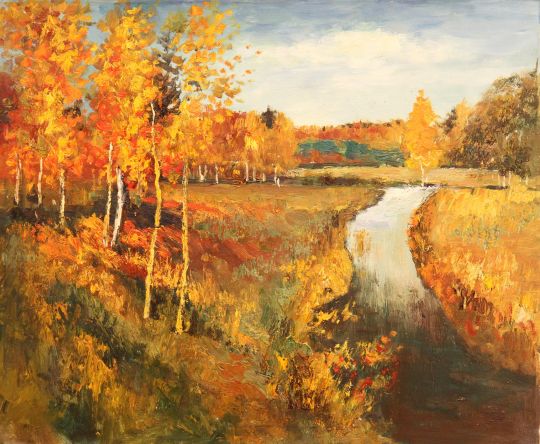 2.-Вопросы детям:-O  каком времени  года  это  стихотворение ?- Какая  осень  в стихотворении?-Перед  вами картина  замечательного художника Исаака Ильича Левитана “Золотая  Оcень  ”.Как вы думаете, почему художник назвал осень золотой?-Какие цвета использовал художник для своей картины?Волшебница  Осень  принесла  нам  посылку. Давайте посмотрим, что в ней?(дети открывают посылку с листьями)Какая красота!!!Посмотрите , все листочки разного цвета и размера. Выберете себе по два листочка.Физкультминутка:Дует, дует ветер, - движение руками.
Желтые листочки с дерева срывает, с ветки на дорожки,
И бегут по листьям маленькие ножки. – легкий бег на месте.
Мы с тобой гулять пойдем – шаги на месте.
И листочки соберем – наклоняемся, собираем листья.Воспитатель:Ребята посмотрите, тут в посылке еще что-то есть…письмо и белые листочки.Давайте прочитаем письмо и поймем,что нам делать с листочками?Письмо от Осени:                                       “Здравствуйте ,Дорогие  дети. Мне очень нужна ваша помощь. Мои краски закончились и я не успела  разукрасить  последние  листья.Помогите мне закончить мою осеннюю катрину.                                                                                                      С уважением,Ваша Осень.”Воспитатель:-Поможем  Осени  разукрасить  листья?(дети проходят за столы)-Посмотрите у вас на столе стоит краска разных цветов, назовите какие это цвета-Молодцы!-У нас с вами есть краски есть листочки,а чем же мы будем рисовать(кисточками)-Правильно, кисточками! Кисточку нужно полностью окунать в баночку ,а лишнюю краску нужно отжимать о край баночки.3.Дети   разукрашивают  листья.-Какая красота у нас получилась! А давайте повесим наши листочки на стенд и будем ими любоваться?Все работы вывешиваются на стенд.